  AMAÇ: Hastanenin tüm birimlerinde kullanılan tekstil ürünlerinin kullanım yerlerinden toplanması, çamaşırhaneye ulaştırılması, yıkanması, dezenfekte edilmesi ve temiz olarak kullanım yerlerine ulaştırılmasında gerekli olan işleyişin belirlenmesidir.KAPSAM: Çamaşır, çamaşır yıkama ve ütü hizmetlerini ve ilgili personeli kapsar.KISALTMALAR:TANIMLAR:SORUMLULAR: Hastane Yöneticiliği, İdari ve Mali İşler Müdürlüğü , çamaşırhane ve servis personelleri sorumludur.FAALİYET AKIŞI:ÇAMAŞIRLARIN AYIRIMI VE TOPLANMASI:Kirli çamaşırların toplanması ve beklediği alanlar hasta bakım alanlarından uzak olmalıdır.Çalışan personel çapraz bulaşı önlemek için işlem öncesi ve sonrası El hijyenini, ‘‘El Hijyeni Talimatı’’na uyularak  sağlanmalıdır.Kirli çamaşırlar mümkün olduğu kadar az hareketle toplanmalı ve silkeleme veya havalandırma gibi işlemler yapılmamalı, çamaşırlar çevreye ve formalara temas ettirilmemeli ve kirli çamaşırlar yere konulmamalıdır.Ciddi kirlilik ve etrafa saçılma riski olduğunda ayrıca baks/koruyucu önlük, maske, eldiven, bone kullanmalıdır.Toplanan çamaşırların içinde delici, kesici ve benzeri aletlerin, araçların ve plastik malzemelerin bulunmaması sağlanmalıdır.Bütün kirli çamaşırlar enfekte kabul edilmeli ve kullanım alanında uygun olarak torbalanmalıdırKirli çamaşırları toplamada kullanılan kapaklı veya branda torbalı arabalar yeterince dayanıklı olmalı ve sızıntıya izin vermemelidir.Kirli çamaşır taşıma işleminde kullanılan çamaşır arabaları belirli periyotlarla dezenfekte edilmelidir.Çamaşırları toplayan personel Kişisel Koruyucu Ekipman Kullanımı Talimatı’ na uygun olarak mutlaka eldiven ve maske giymeli, ciddi kirlilik ve etrafa saçılma riski olduğunda su geçirmez önlük,  ve gözlük de kullanmalıdır.Yetişkin hasta çamaşırları her gün ve gerektiğinde hemen, çocuk hasta ve yenidoğan çamaşırları ise günde iki kez imkanlar dahilinde değiştirilir. Kirli muayene ve ameliyat çamaşırları her hastadan sonra değiştirilir.Ameliyathane, doğumhane, çamaşırları infekte kabul edilir ve kırmızı atık torbasında veya tıbbi atık konteynırlarında çamaşırhaneye taşınır.Kan ve vücut sıvısı bulaşmış tüm çamaşırlar ile izolasyon odasında kalan hastaların kullandığı tüm çamaşırlar infekte kabul edilir ve kırmızı atık torbasında veya tıbbi atık konteynırlarında çamaşırhaneye taşınır. Kirli çamaşırlar servislerde mümkün olduğu kadar kontaminasyona yol açmayacak bir şekilde (silkeleyip toz oluşturmadan, çevreye ve elbiselere temas ettirmeden ) toplanır. Kirli çamaşır torbaları özel kapalı çamaşır arabası ile çamaşırhaneye ulaştırılır. Çamaşırlar hiçbir zaman açık bir şekilde nakledilmemelidir.ÇAMAŞIRLARIN TAŞINMASI VE ÇAMAŞIRHANEYE ULAŞTIRILMASI:Her servis personeli kirli çamaşırlarını toplayıp çamaşırhaneye götürür.Kirli ve temiz çamaşırlar için ayrı taşıma arabaları kullanılır.Kirli ve infekte çamaşır taşınırken asansörde yemek ve hasta taşınmaz.Gündüz personeli hiç bekletmeden kirlilerini teslim eder ve sonraki vardiyalarda çamaşır sıkıntısı olması önlenir.Çamaşır taşıyan personel taşıma esnasında eldiven, maske ve koruyucu önlük giyer. İşlem sonrasında eldiveni çıkarır ve ellerini mutlaka yıkar, “El Hijyeni Talimatı” doğrultusunda uygulama yapar.Kirli taşıma arabası gün sonunda temizlenip dezenfekte edilir.Kirli çamaşırlar, ihtiyaç durumuna göre belirlenmiş zaman aralıklarında çamaşır toplanma alanına kapaklı veya branda torbalı çamaşır nakil araçları ile nakledilmelidir.Kirli çamaşır torbaları özel kapalı çamaşır arabası ile çamaşırhaneye ulaştırılır. Çamaşırlar hiçbir zaman açık bir şekilde nakledilmemelidir.Kirli ve temiz çamaşır taşıma arabaları kapaklı veya branda torbalı temiz olmalıdır.Servislerden gelen kirli çamaşırlar kirli odaya ayrı bir kirli çamaşır kapısından alınır. Renk ve cinsine göre ayrılarak adedi tespit edilip, teslim formu teyit edilerek yıkanmak üzere alınmalıdır.İzolasyon uygulanan enfeksiyonlu hastaların çamaşırları uygun koruyucu kıyafetler giyen personel tarafından toplanır ve bunların torbaları üzerine “İZOLASYON” ibaresi konur.Nakil sırasında asansör kullanılacak ise asansör ya bu işe ayrılmış olmalı ya da bu iş için kullanım sırasında başka bir işlem için kullanılmamalıdır.Kirli çamaşırlar yıkanmadan tasnif ve benzeri işlemler yapılmamalıdır.Radyoaktif ilaçlarla tedavi gören hastaların çamaşırları ayrı bir yerde toplanır ve öngörülen bekletme sürelerinden sonra diğer çamaşırlara karıştırılmadan yıkanır.TEMİZ ÇAMAŞIRLARIN DEPOLANMASI	VE KULLANIM ALANINA    ULAŞIMI:Çamaşırhanede kirli çamaşır alanı ile temiz çamaşır alanı birbirinden ayrılmış olmalıdır. Bu ayırım hem fiziksel olarak hem de hava sirkülasyonu açısından temiz alandan kirli alan hava geçişinin sağlanması yoluyla yapılmalıdır.Aynı renk ve cins çamaşırlar birleştirilerek çamaşır yıkama makinesine doldurulmalıdır.Çamaşırlar ıslak olarak makinelerde bekletilmemelidir.Pamuklu battaniyeler ılık suda yıkanıp düşük derecede kurutulmalıdır.Temiz çamaşırlar ütüleme sırasında kontrol edilerek, onarılabilecek hasarı olanlar ayrılarak onarılmalıdır. Onarım işlemi gören çamaşırlar temiz olsalar dahi yeniden yıkanmalıdır.Yıkamada kullanılan dezenfektanlar uygun konsantrasyonda hazırlanmalı ve uygun koşullarda saklanmalıdır.Hem kirli alanda hem temiz alanda personelin el yıkaması için uygun yerlerde ve yeterli sayıda lavabo bulunmalıdır.Çamaşır üzerinde sonraki yıkama basamaklarındaki sıcak uygulamalarda leke oluşumuna neden olabilecek olan organik kaynaklı materyallerin uzaklaştırılması için enzimatik çözücüler kullanılmalıdır.Dezenfeksiyon için 65 derecede en az 10 dakika veya 71 derecede 3 dakika olmak üzere ana yıkama yapılmalıdır.Soğuk su ile durulama, ardışık üç kez uygulanmalıdır.Kullanılan deterjan ve kimyasallar ile beraber yıkama basamaklarının da iyi kontrol edilebiliyor olması 70 derecenin altındaki sıcaklıklardaki yıkamayla bile etkin bir hijyen sağlayabilmektedir.Ütüleme işlemi temiz alanda yapılmalıdır.Çamaşırlar kontamine olmadan ütülenmeli ve katlanmalıdır.Dağıtım odasına getirilen çamaşırlar, görevli personel tarafından temiz çamaşır arabasına alınarak kontamine olmadan kullanılacak olan alanlara dağıtılmalıdır.Yıkama işlemi biten çamaşırlara sırası ile kurutma ve ütüleme yapılır.Ütüleme işlemi biten çamaşırlara mümkün olduğunca az dokunulur ve ilgili bölüme gidene kadar temiz bölümde muhafaza edilir.Temiz çamaşırlar çamaşırhanede kapalı bir rafta temiz şekilde saklanır.Her servisin çamaşır takımı yatan sayısının en az iki katından beş fazlası olacak şekilde çamaşır temin edilir.Temiz çamaşırlar ise çamaşırhane personeli tarafından her servise belirlenen sayıda teslim edilir. Gün sonunda yukarıda belirtilen sayı kadar servislerin yedek çamaşır sayısı hazır olur.	Her servise verilen çamaşır sayısından serviste tüm vardiyalarda görevli personel sorumludur.YIPRANAN ÇAMAŞIRLARIN TESPİTİ:Yıpranan çamaşırların tespiti yapılacak ve her servis personeli yıpranan çamaşır ile birlikte çamaşırhaneye gelip yenisini alacaktır.Yıpranan çamaşırların hangi servise ait olduğu, ne zaman, kim tarafından getirildiği, yıpranma nedeni gibi bilgiler Çamaşırhane Yatak Takımları İmha Formu’na işlenir.ÇAMAŞIRHANE ÇALIŞANLARININ KORUNMASI:Çamaşırhaneye yeni başlayan personele birimin işleyişi ile ilgili eğitim verilir.Personele Kişisel Koruyucu Ekipman Kullanım Eğitimi verilmelidir.Çamaşırhane çalışanına Personel Sağlığı Takip Talimatı ve Personel Sağlık Tarama Programı doğrultusunda gerekli tetkikler (Hepatit-B infk. vb) yapılır. Sonuçlara göre gerekli aşılar yapılır.Çamaşırhane personeli Kesici Delici Alet Yaralanmalarından Korunma ve İzleme Talimatı’na uygun davranır.Kesici ve delici alet yaralanmalarında infeksiyon kontrol hemşiresine haber verilir.YIKAMA İŞLEMİNİN PARAMETRELERİ:Sağlık hizmetlerinde kullanılan tekstil ürünler, vejetatif patojenlerden yıkama işlemi sırasında dezenfekte edilmelidir. Yıkama çevrimleri, basınçlı su ile yıkama, ana yıkama, durulama ve sıkma işleminin gerçekleşmesidir.Temiz ıslak tekstil ürünleri, daha sonra kurutulmalı, gerekli ise ütülenmeli ve kullanım alanına geri verilmeden önce katlanmalı ve paketlenmelidir.Taşıma, yükleme ve indirme sırasında istenmeyen tozdan ve kirden kontaminasyonu engellemek amacı ile, çamaşırhaneden uzak alanda kullanıma verilecek olan çamaşırlar paketlenmelidir.Aynı cins ve renk çamaşırlar birleştirilerek çamaşır yıkama makinesinde doldurulmalıdır.Yıkama işleminin Antimikrobiyal aktivitesi, mekanik, termal ve kimyasal faktörlerin kombinasyonundan oluşur. Çamaşırların suyla muamelesi, mikroorganizmaların önemli miktarını uzaklaştırır. Sabun ve deterjanlar kirleri geçici olarak uzaklaştırma fonksiyonuna sahiptir ve aynı zamanda mikrobiyosidal özellikleri açığa çıkarma fonksiyonu görürler.Sıcak su, mikroorgaznimaları öldürmek için etkin bir yoldur.Yıkama işlemi düşük sıcaklıkta bir ön yıkamayı takiben en az 60-70 C° ve en az 25 dakikada yıkama gereklidir.Tül ve battaniyeler diğer çamaşırlarda olduğu gibi çamaşırhane sorumlusu tarafından teslim alınmalıdır. Tüller ve battaniyeler 30 dakikada 20 derecede yıkanmalıdır.ÜTÜLEME:Yıkama ve kurutma işlemi biten çamaşırlar silindir ütü makinesinde ütülenmeli ve katlanmalıdır. Kullanıma hazır hale gelen temiz ve ütülü çamaşırlar renk ve cinsine göre çamaşırhane sorumlusu tarafından teslim tutanağı ile 24 saat içerisinde servis ve ünite personellerine teslim edilmelidir.Tüller kurutulmadan direkt ütülenmelidir. Diğer çamaşırlarda olduğu gibi teslim tutanağı ile 24 saat içerisinde servis ve ünite personellerine teslim edilmelidir.Birimlerden gönderilen hastane personelinin iş elbiseleri, teslim tutanağı ile getiren kişiden teslim alınmalı, renk ve cinsine göre ayrılmalıdır. Bu iş için ayrılmış olan 20 kg.lık çamaşır yıkama makinesinde yıkanmalı, genel kurutma makinesinde kurutulmalı, press ütü ile ütülenerek, çamaşırhane sorumlusu tarafından ilgili kişiye teslim edilmelidir.Çamaşırhane hizmeti sürekli bir hizmet olup, 24 saat kesintisiz devam etmelidir.Çarşaf, nevresim gibi çamaşırlar, ütüleme işleminden sonra düzgünce katlanmalı ve ilgili servis personeline teslim edilmelidir. Yıkanmış çamaşırları tasnif eden personel mutlaka eldiven ve koruyucu önlük giymelidir.Çamaşır yıkama makinesinde gözle görülür bir kirlenme var ise boş yıkama yapılırYatak koruyucular her hasta arasında mutlaka yıkanmalıdır.Çamaşırhane sorumlusu tarafından çamaşırlar teslim alınıp, verilirken çamaşırın niteliğini tanımlayan tüm bilgiler Çamaşırhane Kayıt Formu’nda belirtilmelidir.Yıkanmış olan çamaşırlar çamaşır yıkama makinesinde bırakılmamalıdır.Çamaşır yıkama ekibinde çalışan personel Kişisel Koruyucu Ekipman Kullanımı Talimatı doğrultusunda koruyucu ekipmanını (eldiven ve koruyucu ekipmanını) eksiksiz kullanmalıdır. Deforme olan çamaşırlardan onarımı yapılabilecek olanlar yıkama ve kurutma işleminden sonra terzihaneye gönderilmelidir.Salgın şüphesi olduğunda kültür ekimi, kültür plağına sürmek veya sıvı besiyerine batırmak şeklinde olabilir.Temiz ve kirli çamaşırlar ayrı arabada, ayrı yerde saklanır.Birimin günlük temizlik, atıklarının toplanması ve taşınması işlemleri, yüklenici temizlik firması görevlileri tarafından yerine getirilmelidir.Kirli çamaşır arabaları günde en az bir kez temizlenmeli ve dezenfekte edilmelidir. Çamaşırhane ile telefonla iletişim için, telefon numarası teslim tutanağına yazılmalıdır.6.8TEMİZ ÇAMAŞIRLARIN DEPOLANMASI VE NAKLİÖzelliklerine göre raflara yerleştirilerek etiketlenen temiz çamaşırlar 20-22 derece ve % 60’ın altında nem yoğunluğuna sahip ortamlarda depolanır.Depolanma alanları kirli çamaşır birimlerinden ayrı mekanlar olmalı, alandan su ve atık su boruları geçmemeli, uygun raf sistemi ile donatılmış olmalıdır.Raflar uygun şekilde etiketlenmiş olmalı ve çamaşırların yerleştirilmesinde de etiketlere dikkat edilmelidir.Çapraz bulaşmaları engellemek için temiz çamaşırlarla kirliler birbiriyle temas ettirilmemelidir. Bunun için temiz çamaşırlar tamamen ayrı yerlere konmalı ve ayrı araçlarla kapalı şartlarda taşınmalıdırServislerde temiz çamaşırlar temiz kılıf/ paket içerisinde ya da kapalı dolaplarda muhafaza edilmelidir.Temiz çamaşırlarla ilgilenen personel temiz önlük/ iş elbisesi giymeli ve kirli çamaşırlarla temas etmemelidir.	Hastanenin ihtiyacı için yeterli miktar (yatak sayısına göre günlük üç yatak değişimi sağlayacak kadar) çamaşır sağlanmalıdır.Ameliyathane için temiz çamaşırlar sterilizasyon ünitesine gönderilir ve orada paketlenerek steril edilir.6.9. ÇAMAŞIRHANENİN FİZİKİ YAPISIÇamaşırhane zemin ve duvarları kolay temizlenebilen, düz ve dayanıklı malzemeden yapılı olmalı, mümkün oldukça kuru ve temiz halde tutulmalıdır.Çamaşırhane alanları temiz ve kirli olarak ayrılmış olmalıdır.Çamaşır yıkama, kurutma, ütüleme ve depolama için yeterli alana sahip olmalı, personel için uygun el yıkama lavaboları bulunmalıdır. Ayrıca uygun havalandırma, aydınlatma sistemi olmalıdır.Yüzey dezenfektanı olarak 1/100’lük konsantrasyonda çamaşır suyu (1 L suya 10 cc (%1) çamaşır suyu) veya Enfeksiyon Kontrol Komitesi’nin önerdiği yer yüzey dezenfektanı kullanılmalıdır.Çamaşırlarla ilgili alanlarda yeme, içme, sigara ve v.b. aktiviteler yapılmamalıdır. Bu gibi işler için diğer bölümlerden ayrı bir ofis-dinlenme odası bulunmalıdır.Çamaşır yıkama makinesinde gözle görünür bir kirlenme var ise boş yıkama yapılmalıdır.Çamaşırhanede kirli alan temiz alana göre negatif basınçlı olmalıdır.Çamaşırların teslim alınması ve teslim edilmesi sırasında bir teslim tutanağı tutulur.Eksiklikler, kayıplar ve onarılamayacak şekilde hasarı olanlar kaydedilir.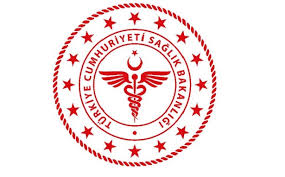                SAVUR PROF. DR. AZİZ SANCAR İLÇE DEVLET HASTANESİ                         ÇAMAŞIRHANE İŞLEYİŞ PROSEDÜRÜ                            SAVUR PROF. DR. AZİZ SANCAR İLÇE DEVLET HASTANESİ                         ÇAMAŞIRHANE İŞLEYİŞ PROSEDÜRÜ                            SAVUR PROF. DR. AZİZ SANCAR İLÇE DEVLET HASTANESİ                         ÇAMAŞIRHANE İŞLEYİŞ PROSEDÜRÜ                            SAVUR PROF. DR. AZİZ SANCAR İLÇE DEVLET HASTANESİ                         ÇAMAŞIRHANE İŞLEYİŞ PROSEDÜRÜ                            SAVUR PROF. DR. AZİZ SANCAR İLÇE DEVLET HASTANESİ                         ÇAMAŞIRHANE İŞLEYİŞ PROSEDÜRÜ                            SAVUR PROF. DR. AZİZ SANCAR İLÇE DEVLET HASTANESİ                         ÇAMAŞIRHANE İŞLEYİŞ PROSEDÜRÜ                            SAVUR PROF. DR. AZİZ SANCAR İLÇE DEVLET HASTANESİ                         ÇAMAŞIRHANE İŞLEYİŞ PROSEDÜRÜ                            SAVUR PROF. DR. AZİZ SANCAR İLÇE DEVLET HASTANESİ                         ÇAMAŞIRHANE İŞLEYİŞ PROSEDÜRÜ              KODUOH.PR.01YAYIN TARİHİ01.11.2018REVİZYON TARİHİ 05.01.2022REVİZYON NO01SAYFA SAYISI 05HAZIRLAYANKONTROL EDENONAYLAYANKalite Yönetim Direktörüİdari ve Mali İşler Müdür V.BaşhekimTürkan GELENVeysel ŞAŞMAZOğuz ÇELİK